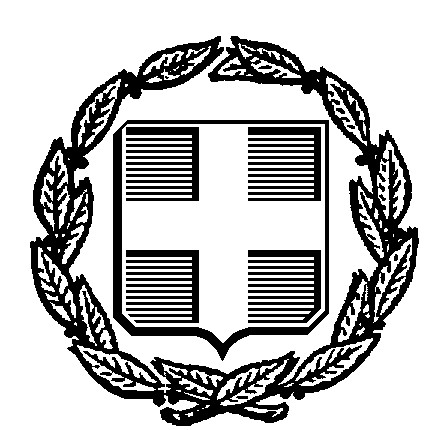 ΘΕΜΑ: « Πρόσκληση εκδήλωσης ενδιαφέροντος για μετακίνηση μαθητών/τριών »Το 4ο Γυμνάσιο Εύοσμου προτίθεται να πραγματοποιήσει διδακτική επίσκεψη στο ΝΟΗΣΙΣ-Κέντρο Διάδοσης Επιστημών & Μουσείο Τεχνολογίας- την Τετάρτη 3/4/2019. Η προκήρυξη απευθύνεται σε τουριστικά γραφεία που ενδιαφέρονται να αναλάβουν τη μετακίνηση και πληρούν τους όρους της ισχύουσας νομοθεσίας.  Ζητείται τελική τιμή με τους φόρους για τη μετακίνηση 45 μαθητών/τριών περίπου και 3 καθηγητών/τριών από το σχολείο (Χαριλάου Τρικούπη 26, Εύοσμος) στο ΝΟΗΣΙΣ (6o χλμ. Θεσσαλονίκης – Θέρμης) με επιστροφή στο σχολείο.Ώρα αναχώρησης: 08:20 π.μ.  Ώρα επιστροφής:  13:00 μ.μ.Οι προσφορές να κατατεθούν σε κλειστό φάκελο μέχρι την Τετάρτη 11/3/2019 και ώρα 13:00 στο γραφείο της Διεύθυνσης του Σχολείου.                                                                                                   Η ΔΙΕΥΘΥΝΤΡΙΑ                                                                                                ΜΑΖΗΡΙΔΟΥ ΕΥΔΟΞΙΑ